The  Little  Old  Lady  Who  Was  Not  Afraid  of  Anythingby  Linda  Williamshttps://www.youtube.com/watch?v=2jaEAVxl5RkOnce  upon  a  time,  there  was  a  little  old  lady  who  was  not  afraid  of  anything!One  windy  afternoon  the  little  old  lady  left  her  cottage  and  went  for  a  walk  in  the forest  to  collect  herbs  and  spices,  nuts  and  seeds.She  walked  so  long  and  so  far  that  it  started  to  get  dark.  There  was  only  a  sliver of  moon  shining  through  the  night.  The little old lady started to walk home.Suddenly she stopped!Right  in  the  middle  of  the  path  were  two  big  shoes.  And the shoes went CLOMP CLOMP. “Get out of my  way,  you  two  big  shoes!  I’m not  afraid  of  you,” said the little old lady.On  she  walked  down  the  path.  But  behind  her  she  could  hearTwo  shoes  go  CLOMP,  CLOMP.A  little  farther  on,  the  little  old  lady  stumbled  into  a  pair  of  pants. And  the  pants  went  WIGGLE,  WIGGLE.“Get  out  of  my  way,  you  pair  of  pants.  I'm  not  afraid  of  you!” said the little old lady.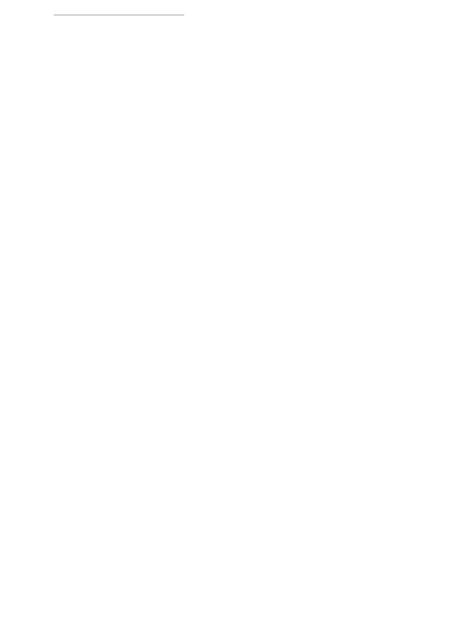 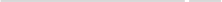 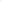 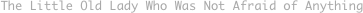  On  she  walked,  but  behind  her  she  could  hearTwo  shoes  go  CLOMP,  CLOMP,  And one  pair  of  pants  go  WIGGLE,  WIGGLE.Farther  still,  the  little  old  lady  bumped  into  a  shirt.   And  the  shirt  went  SHAKE,  SHAKE.“Get  out  of  my  way,  you  silly  shirt!  I'm  not  afraid  of  you,” said the little old lady. On she walked, a  little  bit  faster.  But behind her she could hear…Two  pair  of  shoes  go  CLOMP,  CLOMP,One  pair  of  pants  go  WIGGLE, WIGGLE, And  one  shirt go  SHAKE,  SHAKE. A  little  way  on,  the  old  lady  came  upon  two  white  gloves  and  a  tall  black  hat. And  the  gloves  went  CLAP,  CLAP.And  the  hat  went  NOD,  NOD.“Get  out  of  my  way,  you  two  white  gloves  and  you  tall  black  hat!  I'm  not  afraid of  you!” she said.On  she  walked,  just  a  little  bit  faster.  But  behind  her  she  could  hear…Two  shoes  go  CLOMP,  CLOMPOne  pair  of  pants  go  WIGGLE,  WIGGLEOne  shirt  go SHAKE,  SHAKETwo  gloves  go  CLAP,  CLAPAnd  one  hat  go  NOD,  NOD.By  now  the  little  old  lady  was  walking  at  quite  a  fast  pace.  She  was  very  near her  cottage  when  she  was  startled  by  a  very  huge,  very  orange,  very  scary  pumpkin head!  And  the  head  went…  BOO,  BOO!This  time  the  little  old  lady  did  not  stop  to  talk. She  did  not  stop  at  all.She  RAN!But  behind  her  she  could  hear Two  shoes  go  CLOMP,  CLOMPOne  pair  of  pants  go  WIGGLE,  WIGGLE  One  shirt  go  SHAKE,  SHAKE Two  gloves  go  CLAP,  CLAP And  one  hat go  NOD,  NOD.And  one  scary  pumpkin  head  go  BOO,  BOO!The  little  old  lady  did  not  look  back.  She  ran  as  fast  as  she  could  and  didn't catch  her  breath  until  she  was  safe  inside  her  cottage  with  the  door  locked. She  sat  in  her  chair  by  the  fire  and  she  rocked  and  she  rocked.  It  was  so  quiet  in  her  cottage  before  the KNOCK,  KNOCK  on  the  door. Should  she  answer  it?Well,  she  was  not  afraid  of  anything. So  she  went  to  the  door  and opened  it.   What  do  you  think  she  saw?Two  shoes  go  CLOMP,  CLOMP,One  pair  of  pants  go  WIGGLE,  WIGGLE, One  shirt  go SHAKE,  SHAKE,  Two  gloves  go  CLAP,  CLAP,   One  hat  go  NOD,  NOD, And  one  scary  pumpkin  head  go  BOO,  BOO!“I'm  not  afraid  of  you.,” said the little old lady bravely.“What  do  you  want  anyway?”  “We've  come  to  scare  you!”“You  can't  scare  me,” said the little old lady.“Then  what's  to  become  of  us?”  The  pumpkin  head  suddenly  looked  unhappy. “ I  have  an  idea,” said the little old lady.She  whispered  into  the  pumpkin's  ear.  The pumpkin nodded  and  its  face  seemed  to brighten.The  little  old  lady  said  good  night,  closed  the  door,  and  whistled  on  her  way  to  bed.  The  next  morning  she  woke  up  early.  She  went  to  her  window  and  looked  out  into  her garden. And  what  do  you  think  she  saw?Two  shoes  go  CLOMP,  CLOMP,One  pair  of  pants  go  WIGGLE,  WIGGLE,One  shirt  go  SHAKE,  SHAKE,Two  gloves  go  CLAP,  CLAP, One  hat  go  NOD,  NODAnd  one  very  scary  pumpkin  head  go  BOO,  BOO…And  he  went  out  into  the  field  to  scare  the  crows  away!